.Dance starts 40 counts on Lyrics[1-8]  ROCK RECOVER, SHUFFLE BACK, OUT OUT & CROSS, SIDE DRAG[9-16] KICK BALL CROSS, ½ HINGE, SIDE LUNGE, HOLD, HIP, HIP[17-24]          BALL CROSS HOLD, BALL CROSS HOLD, BALL CROSS, ¾ UNWIND, COASTER[25-32] WALK WALK, SHUFFLE FWD, PIVOT, EXTENDED SHUFFLE FWDTurning Option: Replace the walk walk forward with a full turn over the R shoulder[32] countsFinish: Pivot ½ to front wall and stomp L forward.Joshua Talbot - +61 407 533 616www.jbtalbot.com - jbtalbot@iinet.net.auTexas Time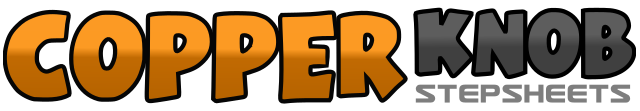 .......Count:32Wall:4Level:Easy Intermediate.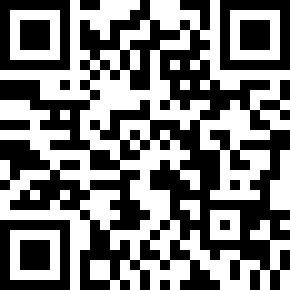 Choreographer:Joshua Talbot (AUS) - May 2018Joshua Talbot (AUS) - May 2018Joshua Talbot (AUS) - May 2018Joshua Talbot (AUS) - May 2018Joshua Talbot (AUS) - May 2018.Music:Texas Time - Keith Urban : (Album: Graffiti U - iTunes)Texas Time - Keith Urban : (Album: Graffiti U - iTunes)Texas Time - Keith Urban : (Album: Graffiti U - iTunes)Texas Time - Keith Urban : (Album: Graffiti U - iTunes)Texas Time - Keith Urban : (Album: Graffiti U - iTunes)........1 2 3&4Rock L fwd, recover weight R, step L back, step R together, step L back&5&6Step R to R, step L to L, step R together, step L over R7 8Step R to R (slightly larger step), drag L together1&2Kick L to L diagonal, step L together, step R over L3 4 5 6¼ R step L back, ¼ R sightly hitching R knee, lunge R to R, hold7 8Bump Hips left by taking weight to L, bump hips right by taking weight to R&1 2&3 4Step L together, cross R over L, hold, step L together, cross R over L, hold&5 6Step L together, cross R over L, unwind ¾ L keeping weight R7&8Step L back, step R together, step L fwd1 2 3&4Step R fwd, step L fwd, step R fwd, step L together, step R fwd5 6Step L fwd, ½ R taking weight R7&8&Step L fwd, step R together, step L fwd, step R together